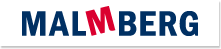 Actuele lesbrief Engels – Flower Power – uitwerkingActuele lesbrief WK 06 – A2 – Malmberg Engels 2021–2022Assignment 1a	beans, berries, cactus, forest, fruit, grain, grass, herbs, nuts, oaks, seeds, trees, vegetables, ...b	bluebell, carnation, crocus, daffodil, dahlia, daisy, dandelion, geranium, hibiscus, hyacinth, iris, lily, marigold, orchid, pansy, peony, poppy, rose, snowdrop, sunflower, tulip, water lily, ...Assignment 2Assignment 3a	2	Because the temperatures are warmer earlier in the year as a result of climate change.b	3	Many animals and insects need plants to survive. They could die if they missed the flowers c	3	A collection of data related to plants.OpdrachtERK niveauOpdracht 1A2Opdracht 2A2Opdracht 3A2bloomingf/g	making and having flowersaccountsb.	descriptions of a situation, stories or reports about somethinga spanh.	a period of timeobservationsl.	things noticed by watching and listeningfloweringf/g	making and having flowersto associatem.	to think of one thing when you think of another thingspringk.	the season between winter and summer, when plants and trees begin to growto impactc.	to have a strong effectalarmingo.	worrying, giving cause for alarmto attracte.	to make something come closer to something else to respondi.	to reactout of synchd.	in a state in which two or more things do not match one anotherto adapta.	to change behaviour so that it is easier to live in a particular situationto survivej.	to stay alivehabitsn.	ways of behaving